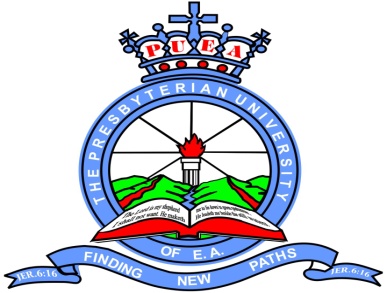 The Presbyterian University of East AfricaSchool: HEALTH SCIENCESProgram:	 DIPLOMASemester: FINAL QUALIFYING EXAMCourse Code:  MRH 333Course Title: REPRODUCTIVE HEALTH IIDate: 19TH MARCH 2013    Campus KIKUYUInstructions:Mobile phones are not allowed in the examination room Time allowed is 3 HoursRead the instructions carefullyAnswer ALL questions on the examination answer book providedOmissions of or wrong numbering of examination papers, questions or parts of the questions will result in 10% deduction of the marks scored from the relevant partIn tubal ectopic pregnancy:-Usually presents after 12 weeks of gestationPatients may present in shockIs more common in IUCD usersUltrasound is usually diagnosticThe endometrium is not prepared for implantationHormones from the anterior pituitary:-ProlactineADHProgesteroneOxytocineGHIn hydatidform mole pregnancy:-Pregnancy test is negativeHyperemesis gravidarum is commonInvasive does not occurThere is a sense of fetal movementsUltasonography is diagnosticMonilia vaginitis:-Is uncommon in pregnant womenIs common in HIV positive patientsIs rare in diabetic patientsIs treated with metronidazoleCan lead to PID Uterine fibroids may be associated with:-Relative infertilityMalpresentation of the fetus OligomenorrhoeaRecurrent miscarriagesObstructed labourIn incomplete abortion:-The cervix is usually closedBroad spectrum antibiotic is the definitive treatmentThe uterus is usually not contractingMVA is done to evacuate the uterusPost abortal contraceptives is usually recommendedWarfarin:-Is safely given throughout pregnancyThe anti-dote is vitamin K injectionDoes not pass through the placenta barrier Takes 4 hours to start working once given May cause nasal hypoplasia and ophthalmic abnormalities in the fetusVesico vaginal fistula (VVF):-Can occur as a sequelae of carcinoma of the cervixUsually occur in young primi-parasMay be iatrogenicCommonest cause is obstructed labourMay be secondary to certain STI’sMultiparity is associated with:-A.P.HP.P.HP.E.TP.I.DTwin pregnancyIn a mother with rhesus negative blood group:-The baby may be jaundicedAll pregnancies may be uneventful The first baby is at risk mostHydrops fetalis is a feature The second baby is more at risk than the third oneDuring pueperium:-The combined oral contraceptive pills can be used safelyFamily planning should not be startedThe mother is advised to remain in bedProjesterone only containing pills are recommended PV bleeding is a good prognosis signCord prolapse:-The mother is at most riskIt is common in transverse lieKnee chest position may save the fetusThe prognosis of the fetus is worse in cephalic presentation than othersIt is an obstetric emergency irrespective of the fate of the fetus Oxytocine use is contra-indicated in:-Ineffective uterine contractionsFetal distressPlacenta abruptionIntrauterine fetal death A previous laparatomy scar Anaemia in pregnancy:-May be caused by multiple factoresMalaria is one of the commonest causesPeripheral blood film is necessary to know the cause of the anaemiaIs a cause of interuterine fetal demise2nd stage of labour should be assistedRisk factors for DVT:-Advanced maternal ageHypocoagulabilityMaternal obesityHigh parityPrevious history of DVTFetal distress:-Patients should lie on left lateral positionLiquor is usually clearFetal heart rate is irregular Should be operated irrespective of cervical dilatationCord accidents may be a cause Regarding focused antenatal care:Four visits are recommendedTraditional birth attendants are encouragedPer-vaginal bleeding is a danger signThe husband is not involvedT.T is not givenDuring puerperium :Combined oral contraceptives can be used safelyFamily planning should not be started The mother is advised to remain in bedBreast feeding is not recommended until after 48 hours Lochia  rubra is present up to 5 daysPost maturity :Is prolongation of pregnancy beyond 40 weeks gestation?Has no adverse effect on the fetus Ultrasonography done at this stage gives accurate information on maturityMay lead to CPDOnce diagnosed, induction of labour should be done immediatelyIn habitual abortion due to cervical incompetence:Mac Donald’s stitch should be inserted in the first trimesterPelvic scan is not necessary to confirm the diagnosisAbortions are associated with pain and drainage of liquorThe stitch is left in situ even if they have premature labourEvaluating other causes of abortion is not important The following are associated with cancer of the ovary Per-vaginal bleedingAscites Pelvic mass reaching the diaphragm Bilateral abdominal massPleural effusion A patient with ectopic pregnancy Always gives a history of amenorrhea Could be treated on out patients basis The pregnancy may be found in the intestine The pregnancy may be found in the cervix It is an emergency to be operated immediately Retained products of conceptions may lead to PV bleedingDisseminated intravenous coagulopathy Sepsis EndometriosisPerforations of the uterus The following factors DO NOT increase the risk of uterine ruptureHigh parityHydrocephalus in the fetus Maternal contracted pelvis One previous scar PET and eclampsia Concerning fetal distress Can occur when the mother is in labour May be diagnosed before labour Can be caused by placental infarcts Always managed by caesarian section Meconium stained liquor in labour is diagnostic Concerning normal true labour Irregular sequences of uterine contractions occur Progressively strong and frequent uterine contractions occur Effacement and dilatation of the cervix comes late during labour Usually goes beyond 14 hours The cervix usually dilates at the rate of 2 cm/hour The following should be avoided in a patient with A.P.H at term in the words or outpatient department.Sterile speculum exams Digital vaginal exam Obstetric ultrasound Intravenous infusion with Hartman’s solutionBlood for grouping and cross matching Depo provera May increase menstrual flow May be used in diabetic mothersReturn to fertility is immediately Reduces libido Decrease the risks of endometrial cancer The following are components of post abortion care(PAC)Patients must be on haematinics Post abortion counseling and family planning services Rebuking the patient for the immoral act done Linkage of the patient with other reproductive health services MVA is indicated at 18 weeks gestation In a patients with diabetic mellitus in pregnancy The fetus may suddenly die in uterus The diabetes may not have existed before pregnancy The fetal outcome depends on the control of diabetes Intravenous glucose should not be given to the baby once born Babies are invariably bigger than normal 